URZĄD MIASTA ŻYRARDOWA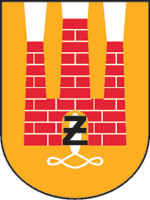              Plac Jana Pawła II Nr 1, 96-300 Żyrardów, tel.: 46 858-15-00www.zyrardow.pl, www.bip.zyrardow.pl													Żyrardów,19.02.2024 r.ZP.271.2.3.2024.PS 	Działając na podstawie art. 286 ust. 1 i 3 ustawy z dnia 11 września 2019 r. Prawo zamówień publicznych (Dz. U. 2023 poz. 1605 ze zm.), dalej „Pzp”, Zamawiający dokonuje zmiany treści SWZ, w postępowaniu prowadzonym w trybie podstawowym pn.: ”Budowa ul. Leszczynowej w Żyrardowie”.Zamawiający w dniu 14.02.2024 r. przesłał do publikacji w Biuletynie Zamówień Publicznych ogłoszenie o zamówieniu, które z przyczyn technicznych opublikowane zostało w Biuletynie Zamówień Publicznych w dniu następnym, tj. 15.02.2024 r. W związku z powyższym, Zamawiający dokonuje zmiany treści SWZ, w następujący sposób:Rozdział 14 Sposób oraz termin składania ofert, ust. 1 otrzymuje brzmienie:„1. Ofertę wraz z wymaganymi dokumentami należy umieścić na platformazakupowa.pl pod adresem: https://platformazakupowa.pl/pn/zyrardow  na stronie internetowej prowadzonego postępowania do dnia 04.03.2024 r. do godz. 12:00.”Rozdział 15 Termin otwarcia ofert, ust. 1 otrzymuje brzmienie:„1. Otwarcie ofert nastąpi niezwłocznie po upływie terminu składania ofert, nie później niż   następnego dnia, w którym upłynął termin składania ofert tj. 04.03.2024 r. godz. 12:30.”Rozdział 16 Termin związania ofertą,  ust. 1 otrzymuje brzmienie:„1. Wykonawca pozostaje związany złożoną ofertą do dnia 02.04.2024 r.Pierwszym dniem terminu związania ofertą jest dzień, w którym upływa termin składania ofert.”Z uwagi na powyższe, Zamawiający dokonuje zmiany treści ogłoszenia o zamówieniu.Zamawiający informuje, że wszystkie zmiany treści SWZ są wiążące dla Wykonawców.(-) Prezydent Miasta ŻyrardowaLucjan Krzysztof Chrzanowski